Using Local Storage (small amount <5mb, key / value pairings)New blank project (called mine memory)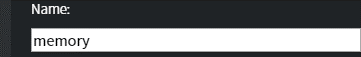 index.html, add:myScripts.js:test: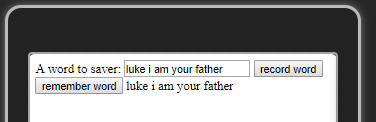 